1.3. Действие настоящего Порядка распространяется на детей, нуждающихся в длительном лечении, постоянно или временно проживающих на территории Ростовской области. 1.4. При организации обучения детей, нуждающихся в длительном лечении, в том числе детей-инвалидов, на дому допускается сочетание различных форм получения образования и форм обучения, индивидуальное и (или) групповое обучение, использование электронных образовательных ресурсов и дистанционных образовательных технологий в соответствии с законодательством.2.    Порядок организации образовательного процессадля обучающихся, нуждающихся в длительном лечении, на домупо основным общеобразовательным программам, адаптированнымосновным общеобразовательным программам, специальныминдивидуальным программам развитияОснованием для организации обучения на дому учащихся с ОВЗ является:-  заключение медицинской организации о необходимости обучения надому;- письменное заявление родителей (законных представителей) на имя директора школы с просьбой об организации обучения на дому на период, указанный в медицинском заключении (приложение № 1).Отношения между школой и родителями (законными представителями) обучающихся индивидуально на дому и условия организации образовательного процесса оформляются договором (приложение № 2), регламентируются Уставом и локальными актами учреждения.Организация обучения на дому по основным общеобразовательным программам, адаптированным основным общеобразовательным программам, специальным индивидуальным программам развития проводится по индивидуальному учебному плану, который является приложением к договору.Максимальный общий объем недельной нагрузки, в том числе урочной и внеурочной деятельности, определяется в соответствии с федеральными государственными образовательными стандартами и федеральными государственными требованиями, санитарно-эпидемиологическими требованиями к условиям и организации обучения в общеобразовательных организациях (далее – СанПиН).       Индивидуальный учебный план разрабатывается школой на основе примерного учебного плана (приложение № 3) с учетом индивидуальных особенностей ребенка, медицинских рекомендаций, согласовывается с родителями (законными представителями) обучающегося на дому и утверждается приказом директора МБОУ лицея №5.Обучение на дому проводится в соответствии с расписанием, согласованным с родителями (законными представителями) обучающегося, утверждается приказом по МБОУ лицею №5. Учителем, обучающим ребенка на дому, ведется журнал учета проведенных занятий для каждого обучающегося на дому, в котором указываются дата занятия, тема и содержание пройденного материала, количество проведенных часов, домашнее задание и отметки о текущей успеваемости, результатах промежуточной аттестации.Освоение основной образовательной программы (отдельной части или всего объема учебного курса) сопровождается промежуточной аттестацией учащегося в формах, определенных учебным планом в соответствии с «Положением о проведении текущего контроля и промежуточной аттестации». Общие сведения об учащемся на дому, данные о промежуточной аттестации вносятся в классный журнал соответствующего класса.По завершении учащимися на дому освоения основных образовательных программ основного общего и (или) среднего общего образования проводится государственная итоговая аттестация в порядке, формах и сроки в соответствии с действующим законодательством.Обучающимся, успешно прошедшим государственную итоговую аттестацию, выдается документ об образовании.Учащимся с ограниченными возможностями здоровья (с различными формами умственной отсталости), не имеющим основного общего и среднего общего образования и обучавшимся по адаптированным основным общеобразовательным программам, общеобразовательная организация в связи с завершением обучения выдает свидетельства об обучении.Контроль за организацией  обучения больных детей на дому осуществляется заместителем директора по учебно-воспитательной работе.3.   Права и обязанности    участников  образовательного процессаУчастники образовательного процесса: учащиеся, педагогические работники, родители (законные представители) обучающихся. Учащиеся имеют право:на получение полного общего образования в соответствии с государственным стандартом;на время обучения бесплатно пользоваться учебниками и учебными пособиями, допущенными к использованию при реализации основных общеобразовательных программ, а также учебно-методическую, справочную литературу;на методическую и консультативную помощь, необходимую для освоения основных общеобразовательных программ из числа педагогических работников и других специалистов;вносить предложения по совершенствованию образовательного процесса в администрацию МБОУ лицея  №5;на уважение человеческого достоинства, свободу совести и информации, свободное выражение собственных взглядов и убеждений;Учащиеся обязаны:соблюдать требования МБОУ лицея №5; (согласно Уставу);добросовестно учиться, стремиться к сознательному и творческому освоению образовательных программ;уважать честь и достоинство  учителей  МБОУ лицей №5;соблюдать расписание занятий.Родители (законные представители) имеют право:защищать законные права ребенка;обращаться для разрешения конфликтных ситуаций к администрации МБОУ лицея №5;присутствовать на уроках с разрешения администрации МБОУ лицея №5;Родители (законные представители) обязаны:выполнять Федеральный закон от 29.12.2012 № 273-ФЗ «Об образовании в Российской Федерации», Устав МБОУ лицея №5;поддерживать интерес ребенка к школе и образованию;ставить учителя в известность о рекомендациях врача, особенности режима;создавать условия для проведения занятий, способствующих освоению знаний;своевременно, в течение дня, информировать администрацию школы и учителя об отмене занятий по случаю болезни и возобновлении занятий;контролировать выполнение домашних заданий.     Педагогический работник обязан:выполнять государственные программы с учетом склонностей и интересов детей;развивать навыки самостоятельной работы с учебником, справочной и художественной литературой;знать специфику заболевания, особенности режима и организации домашних занятий;не допускать перегрузки, составлять индивидуальные планы;своевременно заполнять журнал обучающегося на дому.Педагогический работник имеет права, предусмотренные Федеральным законом от 29.12.2012 № 273-ФЗ «Об образовании в Российской Федерации»». Обязанность классного руководителя:согласовывать с учителями, обучающими ребенка, родителями расписание занятий;поддерживать контакт с учащимися и родителями, выявлять привычки и особенности учащихся, состояние здоровья больных детей;контролировать заполнение классного журнала;своевременно вносить информацию об учащихся в классный журнал.Обязанности администрации: контролировать выполнение учебных программ, методику индивидуального обучения, аттестацию учащихся, оформление документации не реже 1 раза в полугодие;контролировать своевременность проведения занятий на дому, ведение журнала учета обучения больных детей на дому;обеспечивать своевременный подбор учителей.4. Документация4.1. При организации обучения больных детей на дому МБОУ лицея №5 ;         должна иметь следующие документы:заявление родителей;справку медицинского учреждения (ВВК);договор об оказании образовательных услуг в форме обучения на дому;приказ по МБОУ лицею №5;расписание занятий, согласованное с родителями и утвержденное директором в приказе по МБОУ лицею №5;индивидуальный учебный план на ребенка, обучающегося на дому;журнал обучающегося на дому.5. Финансовое обеспечение реализации общеобразовательных программАдминистрация школы формирует бюджет на будущий год с учетом реализации общеобразовательных программ для учащихся, находящихся на длительном лечении. Оплата труда учителей, реализующих общеобразовательные программы в рамках организации обучения учащихся, находящихся на длительном лечении, регулируется нормативными локальными актами школы.В рабочее время педагога в зависимости от должности включается учебная, воспитательная работа, индивидуальная работа с учащимися, методическая и другая работа, предусмотренная планами работы школы и должностными инструкциями работников учреждения.Приложение № 1Директору МБОУ  лицея №5Гайдуковой С.П.от ______________________________________________(Ф.И.О. родителя (законного представителя)_______________________________________________,(Ф.И.О. ребенка)проживающего по адресу:________________________________________________номер телефона: _________________________________ЗАЯВЛЕНИЕПрошу организовать для моего ребенка _____________________________________________________________________________(фамилия, имя, отчество, год рождения ребенка)обучение на дому/в медицинской организации в период с «___» _______ 20__ г. по «___» ________ 20__ г.Основание: заключение медицинской организации, выданное «___» ____ 20__ г._____________________________________________________________________________(наименование медицинской организации)К заявлению прилагаю копию заключения медицинской организации.Дата                             		 ______________/__________________________						(подпись)            (Ф.И.О.) Приложение № 2Договор об оказании образовательных услуг в форме обучения на домуг.Каменск-Шахтинский                                      «____»______________20 __г.муниципальное бюджетное общеобразовательное учреждение  лицей №5 города Каменск-Шахтинского (МБОУ лицей №5)(полное наименование образовательной организации)именуемое в дальнейшем «Организация», лицензия № 2901 от 18.10.2012г., выданная  региональной службой по надзору и контролю в сфере образования Ростовской области, свидетельство о государственной аккредитации № 2306 от 18.02.2014, выданное региональной службой по надзору и контролю в сфере образования Ростовской  области  на срок до 18.02.2026г., в лице руководителя Гайдуковой Светланы Петровны, действующего на основании Устава, с одной стороны, и родитель (законный представитель)	,__________________________________________________                                                       ФИО родителя (законного представителя))учащегося______________________________________________________	,(ФИО ребенка, класс)именуемый в дальнейшем «Представитель» и «Учащийся» с другой стороны, именуемые совместно «Стороны», подписали настоящий договор о нижеследующем1. Предмет договора 1.1. Настоящим договором Стороны определяют взаимные права и обязанности при предоставлении Учащемуся образовательных услуг в форме обучения на дому Учреждением, реализующем адаптированные и  основные общеобразовательные программы начального общего, основного общего, среднего общего образования (далее – обучение на дому). 1.2. Организация обучения на дому регламентируется индивидуальным учебным планом/учебным планом (Приложение 3), годовым календарным графиком и расписанием занятий. 2. Права и обязанности Сторон 2.1. Учреждение: 2.1.1. Обязуется обеспечить предоставление Учащемуся обучение на дому в рамках федеральных государственных образовательных требований к обучению поосновным и адаптированным  программам  по предметам индивидуального учебного плана ______ класса ______ варианта из расчета _____(____________________) часов в неделю. 2.1.2. Предоставляет Учащемуся на время обучения бесплатно учебники и учебные пособия, а также учебно-методические материалы, средства обучения и воспитания. 2.1.3. Обеспечивает Учащемуся методическую и консультативную помощь в процессе обучения в соответствии с индивидуальным учебным планом. 2.1.4. Осуществляет промежуточную аттестацию Учащегося в период. 2.1.5. Информирует Представителя, в том числе через сервис «Электронный дневник», размещенный на официальном сайте Организации (указать адрес), о результатах текущего контроля за успеваемостью Обучающегося и итогах промежуточной аттестации.2.1.6. Осуществляет перевод Учащегося в следующий класс по решению педагогического совета на основании результатов промежуточной аттестации. 2.1.7. Допускает Учащегося, не имеющего академической задолженности и в полном объеме выполнившего индивидуальный учебный план, к итоговой аттестации по соответствующей образовательной программе. 2.1.8. Учащемуся, успешно прошедшему итоговую аттестацию, выдается  документ об образовании (и свидетельство об окончании школы, для обучающихся по образовательной программе). 2.1.9. В целях социальной адаптации при отсутствии медицинских противопоказаний учащийся вправе участвовать во внеурочных и внеклассных мероприятиях.2.1.10. Организация имеет право требовать от Учащегося и Представителя соблюдения Устава Организации, Правил внутреннего распорядка Организации, Правил для оучащихся и иных локальных актов Организации, регламентирующих ее деятельность.2.2. Представитель: 2.2.1. Обеспечивает условия для организации образовательного процесса Учащегося, включая организацию рабочего места Учащегося и педагогического работника в соответствии с расписанием учебных занятий и наличие необходимых канцелярских принадлежностей в количестве, соответствующем возрасту и потребностям Учащегося. 2.2.2. Обеспечивает выполнение Учащимся заданий педагогических работников и предоставление их педагогическим работникам. 2.2.3. Выполняет и обеспечивает выполнение Учащимся Устава Учреждения, Правил внутреннего распорядка Учреждения, Правил для обучающихся и иных локальных актов Учреждения, регламентирующих его деятельность. 2.2.4. Своевременно предоставляет Учреждению необходимые документы и сведения о личности и состоянии здоровья Учащегося и сведения о родителях (законных представителях), а также сообщает об их изменении. 2.2.5. Имеет право на получение в доступной форме информации о результатах освоения Учащимся образовательной программы. 2.2.6. Имеет право присутствовать на учебных занятиях. 2.3. Учащийся: 2.3.1. Выполняет задания педагогических работников и предоставляет их педагогическим работникам. 2.3.2. Выполняет Устав Учреждения, Правила внутреннего распорядка Учреждения, Правила для учащихся и иных локальных актов Учреждения, регламентирующих его деятельность. 2.3.2. Пользуется академическими правами учащихся. 3. Срок действия договора Настоящий договор вступает в силу с момента его подписания Сторонами и действует по __________ 20____ г. Договор может быть изменен, дополнен по соглашению Сторон, либо в соответствии с действующим законодательством Российской Федерации. 4. Порядок расторжения договора 4.1. Настоящий договор расторгается: - при отчислении Учащегося из Учреждения по заявлению Представителя, в том числе в связи с получением образования (завершением обучения); - по соглашению Сторон. 4.2. Договор может быть расторгнут в одностороннем порядке по заявлению Представителя. 4.3. При ликвидации или реорганизации Учреждения; обязательства по данному договору переходят к правопреемнику Учреждения. 5. Заключительная часть 5.1. Настоящий договор составлен в 2-х идентичных экземплярах по одному для каждой из Сторон. Один экземпляр хранится в Учреждении, другой – у Представителя. Оба экземпляра имеют равную юридическую силу 5.2..2.1.* В исключительных случаях по заявлению родителей (законных представителей) обучающегося на дому обучение по основным( адаптированным) общеобразовательным программам на основании медицинского заключения может быть организовано в учебных помещениях образовательной организации.Приложение № 3Учебный  план обучения на дому по программамначального  общего образования   МБОУ лицея №5    Планвнеурочной   деятельности     начального общего образования	МБОУ лицея №5	*Для I- IV классов общеобразовательных организаций Ростовской области, в которых реализуются ФГОС НООУчебный  план обучения на дому по программамосновного  общего образования МБОУ  лицея №5План   внеурочной  деятельности основного общего образования МБОУ  лицея №5Учебный  план обучения на дому по программамсреднего  общего  образования      МБОУ лицея №5   Адреса и подписи Сторон. Организация Представитель МБОУ  лицей №5  347800, Ростовская обл., г.Каменск-Шахтинский, ул.Героев Пионеров д.81ИНН: КПП: р/с: БИК: Тел.: Е-mail:ФИО____________________________ __________________________________ Паспорт_______№__________________ Дата выдачи_______________________ Кем выдан________________________ _________________________________ _________________________________ Адрес___________________________ ________________________________ ________________________________ Директор МБОУ   лицея №5        ________________С.П.Гайдукова «____»________________20___г. Дата «____»________________20___г. Подпись____________________ Учебные предметыКоличество часов в неделюКоличество часов в неделюКоличество часов в неделюКоличество часов в неделюОбязательная часть1 класс2 класс3 класс4классРусский языкЛитературное чтениеОсновы  православной культурыАнглийский языкМатематика Окружающий мирМузыкаИзобразительное искусствоТехнологияФизическая культура44--42111344-242111344-24211134312421113Итого:20222222Часть, формируемая  образовательным учреждением:       Русский  язык1111 Итого 21232323Направления образовательной деятельностиКол-во часов в неделюКол-во часов в неделюКол-во часов в неделюКол-во часов в неделю1 класс 2 класс3 класс 4 классОбразовательное: -Кружок   «Информатика в играх и задачах» -Кружок     «Занимательные игры по математике» -Клуб          «Что? Где? Когда?»     Кружок  «Секреты слова»                 Духовно-нравственное:  -Кружок    «Азбука   нравственности»  -Кружок    «Основы светской этики»  -Кружок   «Ролевые игры по основам этикета»Проектная деятельность   -Студия      « Хочу все знать»  -Студия «Мир моих интересов»Гражданско-патриотическое  - Кружок «Моя малая Родина»Спортивно-оздоровительное:  -Студия  «Социально-полезная практика  по формированию    здорового образа жизни»  -Студия «Разговор о правильном питании»  -Студия ритмики  - Секция  «Подвижные  игры»  - Секция «Шахматный всеобуч»Художественно-эстетическое:  -Студия  « Мир школьных праздников»   -Кружок «Художественное  мастерство»11      11111111111111111111111111111111111111           Итого                                                101010105кл5кл5кл6кл6кл6кл7кл.7кл.7кл.8кл.8кл.8кл.9кл.9кл.9кл.компоненткомпоненткомпоненткомпоненткомпоненткомпоненткомпоненткомпоненткомпоненткомпонентФедерал.ОУИтогоФедерал.ОУИтогоФедерал.ОУИтогоФедерал.ОУИтогоФедерал.ОУИтогоРусский язык51661 7443333Литература3333222233Иностр. языки3333333333Математика 516516Алгебра 325325325Геометрия222222Информатика 1122111111История России,Всеобщая история 2222222233Обществознание    11111111112География        1111222222ОДНКНР11Физика213224314Химия112222Биология11111122222Изобразительное искусство11111111Музыка 11111111Технология22222211Физкультура3333333333ОБЖ1111ИТОГО:2753229433 30 53    353243632436№п/п Направление /   Название   курса5р15р26р16р26р37р17р27р38р18р29р19р2Образовательное1.Кружок  «В мире интересного»1 12. Кружок «Занимательная математика»1113.Кружок «Юный полиглот»11111111114Кружок «Веселый английский»115Кружок «В мире геометрии»11111116Кружок»В мире физических задач»11117.Кружок  русского языка «Просто о сложном»11Духовно-нравственное8Кружок « Уроки нравственности в русской и зарубежной литературе»1119Кружок «Познай себя»1110Кружок    «Культура общения»1111111111Кружок  « Мы разные, но мы вместе»»1112Кружок   « Финансовая грамотность»11113Кружок  «Школа лидера»111Проектная деятельность14Кружок  «Основы проектной деятельности»1111115Кружок «Юный исследователь»111116Кружок «Юный журналист»1111117Кружок «Краеведение»1118Кружок «Географический мир»1119Кружок «Удивительная география»11Гражданско-патриотическое20Клуб «Юный патриот»11111121Кружок   «Патриоты России»111122Кружок «История родного края» 1 1Спортивно-оздоровительное23Кружок «Подвижные игры»1124 Секция  « Баскетбол»111111125Секция «Теннис»11126Кружок  «Азбука безопасности»1111111127Кружок «Юный инспектор дорожного движения»11128Кружок «  Фитнес»1111Художественно-эстетическое28Театрально-вокальная студия1111111111Итого10  10    10   10    10  10  10  10 1010  101010ест( естественно-научный  профиль)10ест( естественно-научный  профиль)10ест( естественно-научный  профиль)10ест( естественно-научный  профиль)                         11ест( естественно-научный   профиль)                         11ест( естественно-научный   профиль)                         11ест( естественно-научный   профиль)                         11ест( естественно-научный   профиль)Федеральный компонентФедеральный компонентВыбор    ОУ итогоФедеральный компонентФедеральный компонент Выбор   ОУитогоБазовыйобязател.по выбору   профил.Выбор    ОУ итогоБазовыйобязател.по выбору  профил. Выбор   ОУитогоРусский язык112112Литература3333Иностранный  язык3333Алгебра и начала анализа 415415Геометрия2222Информатика и ИКТ1122Физика5555Астрономия11Химия3333Биология112112История2222.География1111Обществознание (включая экономику и право)2222Физкультура3333ОБЖ1111 Элективный  курс  «Черчение»1111ИТОГО:19126371812737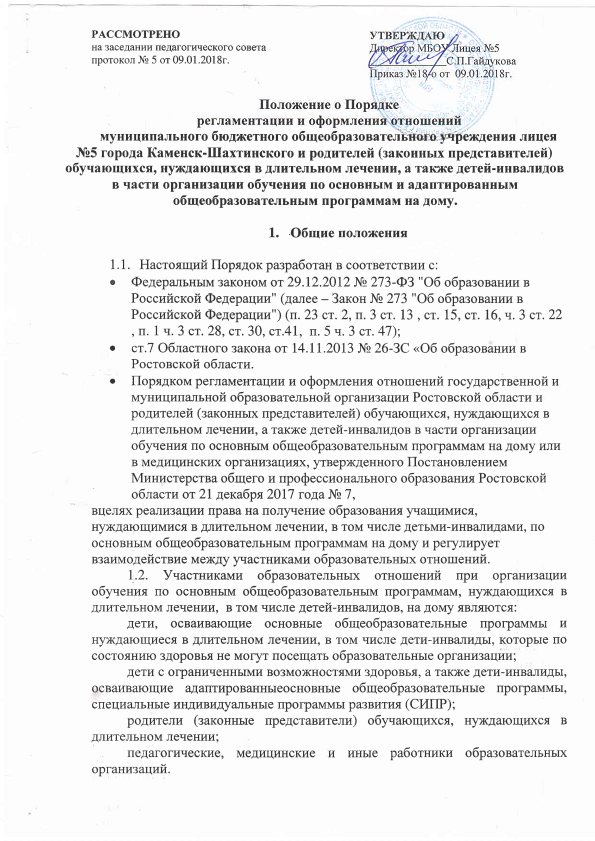 